EUROPEAN PROJECT PARENT QUESTIONNAIRE.This questionnaire has been administered to the parents of children attending the classes involved in the project.147 people provided responses to multiple-choise questions.Here the results are shown with a pie chart provided for each question.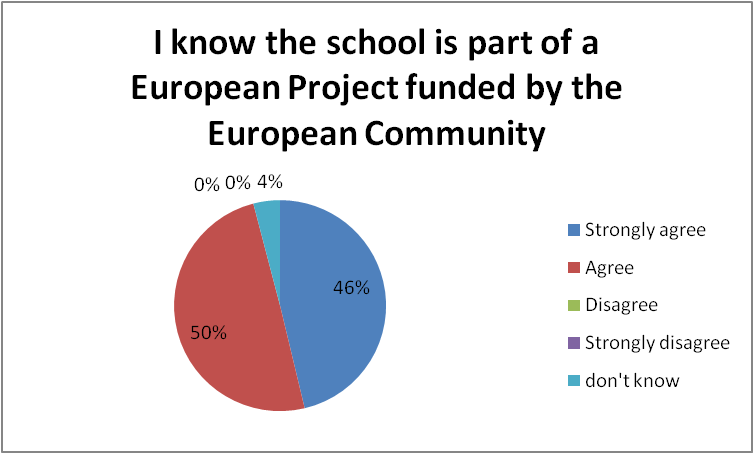 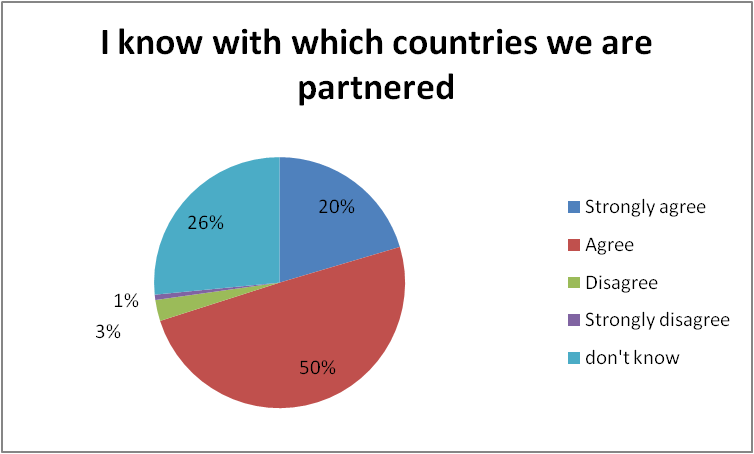 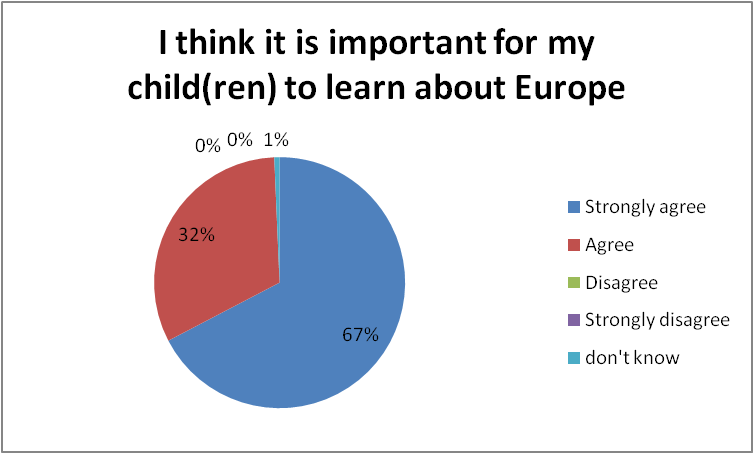 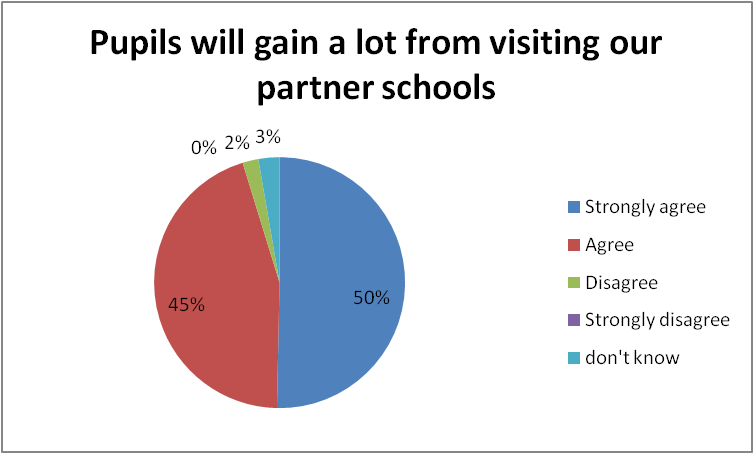 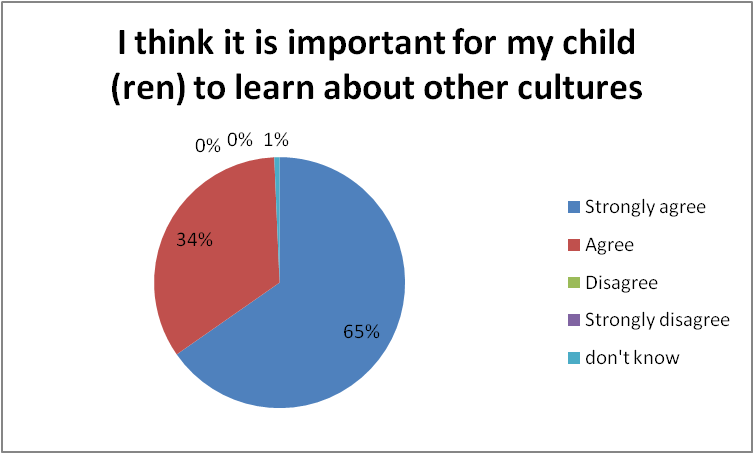 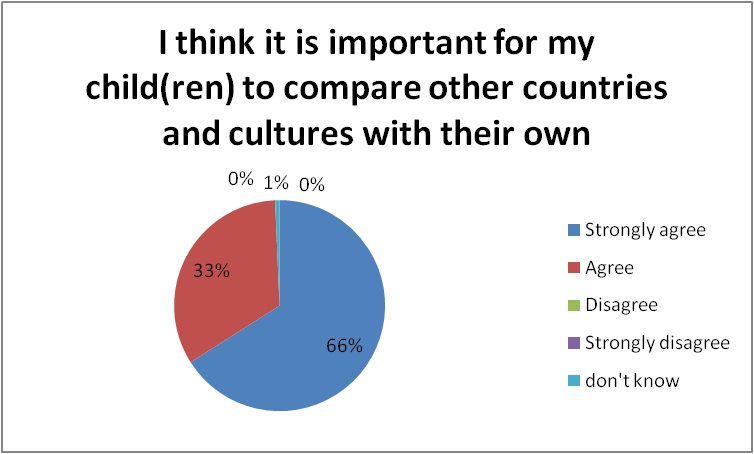 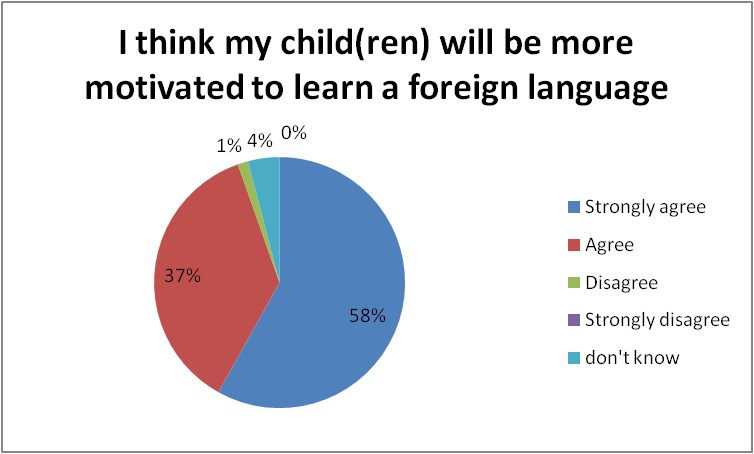 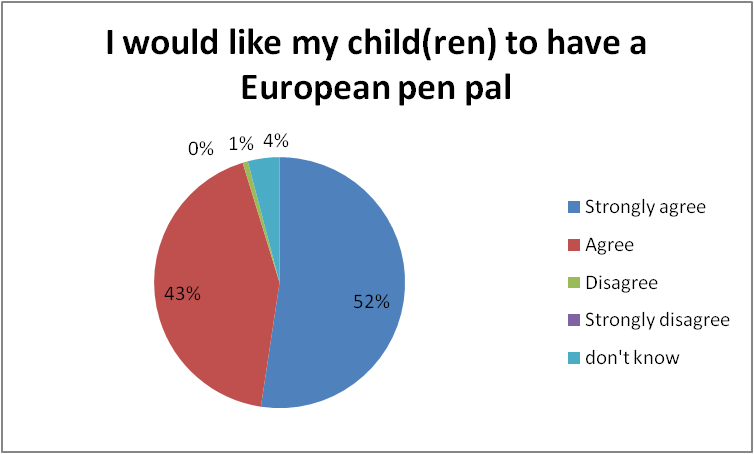 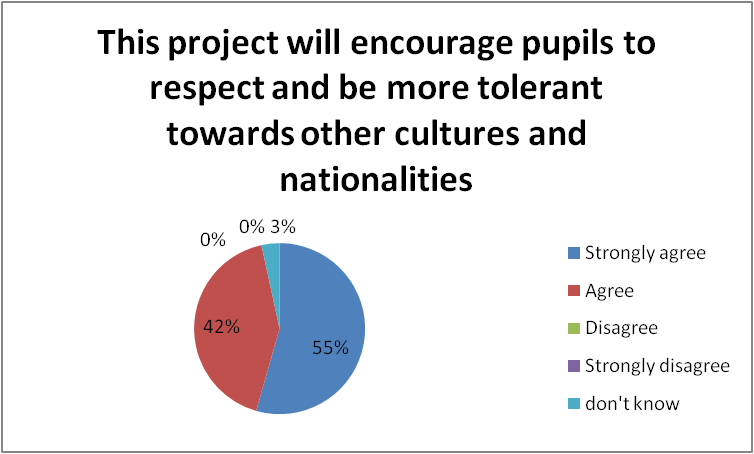 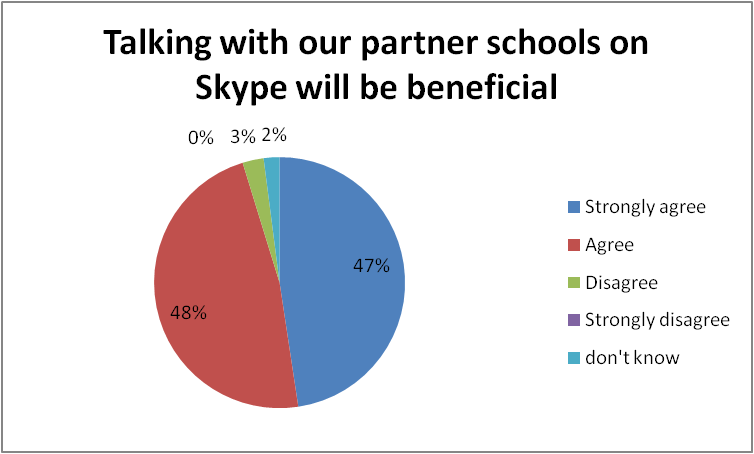 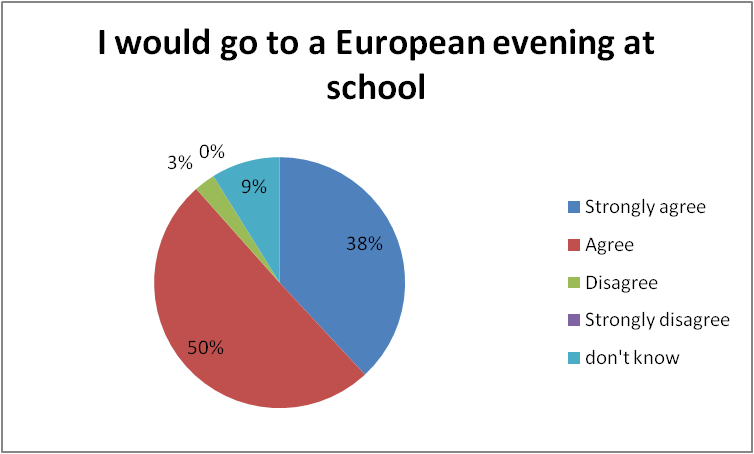 